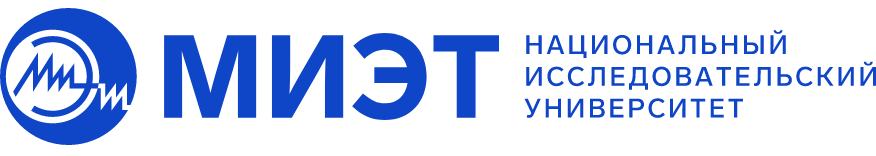 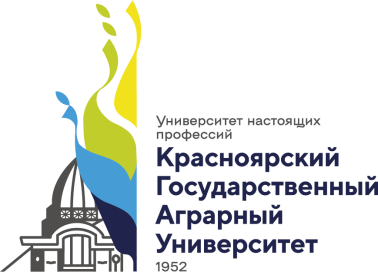 II МЕЖДУНАРОДНАЯ НАУЧНО-ПРАКТИЧЕСКАЯ КОНФЕРЕНЦИЯ«ФИЛОСОФИЯ В XXI ВЕКЕ: направления и тенденции развития»НИУ «Московский институт электронной техники» совместно с юридическим институтом ФГБОУ ВО«Красноярский государственный аграрный университет», Институтом высокотехнологичного права социальных и гуманитарных наук,Институтом философии АН Белоруссии, кафедрой философии Белорусского государственного университета информатики и радиоэлектроники, приглашает принять участие в II Международной научно-практической конференции «ФИЛОСОФИЯ В XXI ВЕКЕ: направления и тенденции развития», посвященной актуальным вопросам, поднимаемым в современной философии в условиях перехода к высокотехнологичному обществу, а также осмыслению воздействия современных технологий на философию и общество в целом. Мероприятие пройдет в два этапа:Первый этап: площадка № 1, г. КрасноярскМесто проведения: г. Красноярск, ул. Ленина, 117, ауд. 308Форма: очная, заочная, дистанционнаяДата проведения: 11 апреля 2024 г.Время проведения и регламент работы: 9.30-12.00 (время московское)  /  13.30-16.00 (время красноярское)Второй этап: площадка № 2, г. Москва  Место проведения: МИЭТ,  12 апреля 2024 г. по адресу: г. Москва, Зеленоград, пл. Шокина, 1.Форма: очная с проведением трансляции на официальном аккаунте МИЭТ в социальной сети «Вконтакте» (ссылка на трансляцию будет размещена за 5 дней до начала конференции по адресу: https://miet.ru/)Дата проведения: 12 апреля 2024 г.Время проведения и регламент работы(время московское): Цель проведения конференции – обсудить основные направления и тенденции развития философии в свете современного научно-технологического прогресса.Основной задачей конференции является научно-философский дискурс по наиболее актуальным вопросам, стоящим перед современным обществом в свете новых высокотехнологических вызовов, а также привлечение внимания научного сообщества к данной проблематике.На конференции предусмотрено предполагается обсудить следующие вопросы:Научное познание в эпоху перемен. Эпистемология ценностей в современном обществе: критический взгляд.Философия информационных технологий и искусственного интеллекта: дискурс-анализ.  Влияние современных технологий в области философии управления. Перспективы перехода к «обществу знаний»: новые форматы образования. Роль социальной философии в высокотехнологичном мире.К участию в работе конференции приглашаются ученые, профессорско-преподавательский состав высших учебных заведений, аспиранты, студенты, а также все лица, проявляющие интерес к обсуждаемым проблемам. По итогам конференции планируется публикация докладов в сборнике, размещаемом в системе РИНЦ, с присвоением ISBN. Участие в конференции бесплатное.Условия участия:Для площадки №1В срок до 30 марта 2024 г. необходимо предоставить в оргкомитет конференции, профессору, доктору философских наук, заведующей кафедрой философии юридического института ФГБОУ «Красноярский ГАУ», Инне Николаевне Кругловой (e-mail:filosofia@kgau.ru): заявку, адресованную оргкомитету с указанием названия доклада и данных об авторе (полностью фамилия, имя, отчество, место работы с указанием должности), а также адреса электронной (для магистрантов и аспирантов аналогичные данные о научном руководителе) и формы участия (Приложение 1) и доклад в электронной форме с указанием данных автора (Приложение 2). От одного автора может быть не более одного доклада, включая доклады в соавторстве. Принятые Оргкомитетом доклады публикуются в сборнике конференции.Для площадки №2В срок до 31 марта 2024 г. необходимо предоставить в оргкомитет конференции, профессору Института высокотехнологичного права, социальных и гуманитарных наук НИУ МИЭТ Даниелян Наире Владимировне (e-mail:vend22@yandex.ru): заявку, адресованную оргкомитету с указанием названия доклада и данных об авторе (полностью фамилия, имя, отчество, место работы с указанием должности), а также адреса электронной (для магистрантов и аспирантов аналогичные данные о научном руководителе) и формы участия (Приложение 1) и доклад в электронной форме с указанием данных автора (Приложение 2). От одного автора может быть не более одного доклада, включая доклады в соавторстве. Принятые Оргкомитетом доклады публикуются в сборнике конференции.Представленные материалы должны быть оформлены с соблюдением следующих требований: - 	текстовый редактор WORD (2003 или более поздней версии); шрифт 11 Тimes New Rоman; межстрочный интервал 1; лист А4; поля 25 мм со всех сторон, абз. отступ 0,75; текст необходимо выровнять по ширине; расположение графических материалов – по ходу текста; - 	сноски на использованные источники в квадратных скобках со ссылкой на номер источника в списке литературы и страницу; -	источники в списке литературы располагаются в порядке их цитирования в тексте статьи, список литературы оформляются согласно ГОСТ, в том числе указываются издательство и количество страниц (Приложение 3); - 	объем доклада – 3-8 страниц; - 	уровень оригинальности текста – не менее 70%;-	рисунки выполняются средствами компьютерной графики в формате .svg. Текст и линии должны быть редактируемые. Полутоновые рисунки (фотографии) могут быть представлены в формате TIFF, 400 dpi. Формат рисунков не должен превышать 11х15 см. Рисунки должны располагаться после первого упоминания в тексте и иметь подрисуночные подписи;-	для набора сложных формул используется MathType. Для простых формул, например Сbc = Ctc, допустим набор с клавиатуры, как обычный текст.  Нельзя вставлять формулы в формате рисунка.В докладе должны быть: - 	УДК; - 	на русском и английском языках: название доклада, аннотация, ключевые слова, фамилия и инициалы автора (науч. рук-ля), место работы, e-mail; - 	список литературы.Материалы публикуются в авторской редакции. Автор доклада несет ответственность за достоверность приведенных сведений, использование данных, не подлежащих открытой публикации, использованные источники и качество перевода. Вся ответственность за содержание присланных материалов возлагается на автора (соавтора). Модераторплощадки №1,заведующий кафедрой философии юридического института ФГБОУ «Красноярский ГАУ»д-р филос. наук, профессор И.Н. КругловаКонтакты орг. комитета конференции площадки №1: Круглова Инна Николаевна(тел. 8-906-910-53-36)660005, г. Красноярск, ул, Ленина, д.117, 2 этаж, каб. 2-12E-mail: filosofia@kgau.ruПриложение 1Образец оформления заявкиЗаявка на участие в работе  
II Международной научно-практической конференции «ФИЛОСОФИЯ В XXI ВЕКЕ: направления и тенденции развития»(Площадка №1:Красноярск, ул. Ленина, 117, 11 апреля 2024 г.)Приложение 2УДК 340.1*342.5ПРАВОВАЯ ПОЛИТИКА В СФЕРЕ ПРАВОПРИМЕНИТЕЛЬНОЙ ДЕЯТЕЛЬНОСТИ С УЧАСТИЕМ ОБЩЕСТВЕННЫХ ИНСТИТУТОВИванов Сергей Петровичкандидат юридических наук, доцентКрасноярский государственный аграрный университет, Красноярск, Россия
e-mail:ise_kk@mail.ruАннотация. 50-100 слов на русском языке.Ключевые слова: 5-7 терминов на русском языке.LEGAL POLICY IN THE FIELD OF LAW ENFORCEMENT WITH THE PARTICIPATION OF PUBLIC INSTITUTIONSIvanov Sergey PetrovichCandidate of Legal Sciences, Associated ProfessorKrasnoyarsk State Agrarian University, Krasnoyarsk, Russiae-mail: ise_kk@mail.ruAbstract. 50-100 слов на английском языке.Keywords: 5-7 терминов на английском языке.Приложение 3Образец оформления списка литературыКнига или монография:Лось В.А., Урсул А.Д. Устойчивое развитие. – М.: Издательство «Агар», 2000. – 254 с.Миронов А.В. Философия науки, техники и технологий: монография. –  М.: МАКС Пресс, 2014. –  272 с.Глава или статья из книги:3.	Лекторский В.А. Реализм, антиреализм, конструктивизм и конструктивный реализм в современной эпистемологии и науке // Конструктивный подход в эпистемологии и науках о человеке / Отв. ред. В.А. Лекторский. –  М.: «Канон+», РООИ «Реабилитация», 2009. –  С. 4-40.Статья из научного журнала:4.	Горохов В.Г. Нанотехнологии. Эпистемологические проблемы теоретического исследования в современной технонауке // Эпистемология и философия науки. – 2008. – Т. XVI, № 2. – С. 14-32.Статья из электронного журнала:5.	Смирнов А.В. Границы философии // Вопросы философии: [электронный журнал]. – 2023. – № 1. – URL: https://pq.iphras.ru/article/view/8272 (дата обращения: 12.03.2024).Статья из сборника материалов конференции:6.	Даниелян Н.В. Роль системного подхода в динамике современного образования // Образование в «3D»: доступность, диалог, динамика. Материалы научно-практической конференции с международным участием. Философский факультет МГУ имени М.В. Ломоносова, 17 ноября 2016. – М.: Издатель Воробьев А.В., 2016. – С. 55-57.Том из собрания сочинений:7.	Огурцов А.П. Философия науки: двадцатый век: Концепции и проблемы: В 3 частях. Часть вторая: Философия науки: Наука в социокультурной системе. – СПб.: Издательский дом «Миръ», 2011. – 495 с.Учебное пособие коллективное:8.	Философия права: Учебное пособие / Отв. ред. Н.Н. Черногор, О.Ю. Рыбаков. – М.: Статут, 2018. – 96 с.Учебное пособие авторское:9.	Даниелян Н.В. Информационное общество – сетевое общество – «общество знания»: учебно-методическое пособие по философии науки и техники для магистрантов и аспирантов. – М.: ИИУ МГОУ, 2014. – 112 с.Автореферат диссертации:10.	Маслова А.В. Рациональность и интуиция в научном познании: автореферат диссертации ... кандидата философских наук. – М.: ИФРАН, 2016. – 26 с.Электронный ресурс:11.	Всемирный доклад ЮНЕСКО «К обществам знания» [Электронный ресурс]. – URL: https://ifap.ru/library/book042.pdf (дата обращения: 10.03.2024).Приложение  4Согласие на обработку персональных данных(оформляется на каждого автора и отправляется сканом)13:30–13:45Регистрация участников 13:45–14:00Открытие конференции 14:00 –15:45 Работа секции15.45 – 16.00Закрытие конференции09:00–10:00 Регистрация участников 10:00–10:15 Открытие конференции 10:15–13:00 Пленарная сессия13:00–14:00 Перерыв 14:00–16:45 Работа секций16:45–17:00 Закрытие конференции ФИО полностьюУченая степень и званиеМесто учебы, работы, должностьДанные о научном руководителе, если есть (полностью ФИО, должность, ученая степень, ученое звание, e-mail) Название проблемы для обсуждения конференции (из указанного перечня)Тема докладаФорма участия (очная, онлайн, без участия (только публикация)) Контактный адрес, телефон, 
e-mailЯ, ____________________________________________________(Ф.И.О.)в соответствии с п. 1 ст.9 закона РФ от 27.07. 2006 № 152 ФЗ «О персональных данных» даю ФГБОУ ВО Красноярский ГАУ, находящейся по адресу 660049, г. Красноярск, пр. Мира, 90 согласие на обработку моих персональных данных любым законодательно разрешенным способом.Согласие относится к обработке следующих персональных данных: Фамилия, Имя, Отчество, ученая степень, ученое звание, должность, место работы (организация), адрес электронной почты.Я информирован(а), что обработка предоставляемых данных необходима в связи с формированием материалов II Национальной (всероссийской) научно-практической конференции «Теоретические основы правовой политики в современной России. Общественные институты»и их размещением на сайте Научной электронной библиотеки (E-library.ru)Дата ______________         Подпись автора ________________Я,__________________________________________________(Ф.И.О.)безвозмездно предоставляю ФГБОУ ВО Красноярский ГАУ исключительные права на следующий результат интеллектуальной деятельности:____________________________________________________(название статьи)________________________________________________________________________________________________________Дата ______________         Подпись автора ________________